БЕРЕЗОВСКИЙ СЕЛЬСКИЙ СОВЕТ ДЕПУТАТОВБОЛЬШЕУЛУЙСКИЙ РАЙОН	КРАСНОЯРСКИЙ КРАЙ	РЕШЕНИЕ 31.08.2020                                           с.  Березовка                                                        № 126О продлении срока приема документов по отбору кандидатур на должность Главы Березовского сельсовета Большеулуйского районаВ соответствии с пунктом 3.7 решения Березовского  сельского Совета депутатов от 23.06.2020 № 118 «Об утверждении Положения о порядке проведения конкурса по отбору кандидатур на должность Главы Березовского сельсовета Большеулуйского района», руководствуясь ст. 29 Устава Березовского  сельсовета Большеулуйского района, Березовский сельский Совет депутатов РЕШИЛ:1. Продлить прием документов по отбору кандидатур на должность Главы Березовского сельсовета Большеулуйского района на 5 календарных дней со дня опубликования данного решения2.	Назначить проведение конкурса по отбору кандидатур на должность Главы Березовского сельсовета Большеулуйского района на 10 сентября 2020 года в 11 часов 00 минут по адресу: Красноярский край, Большеулуйский район, с. Березовка ул. Мира, 1003. Решение вступает в силу со дня подписания и подлежит официальному опубликованию в газете «Вестник Большеулуйского района.Председатель Березовского сельского Совета депутатовМ. И.Калинин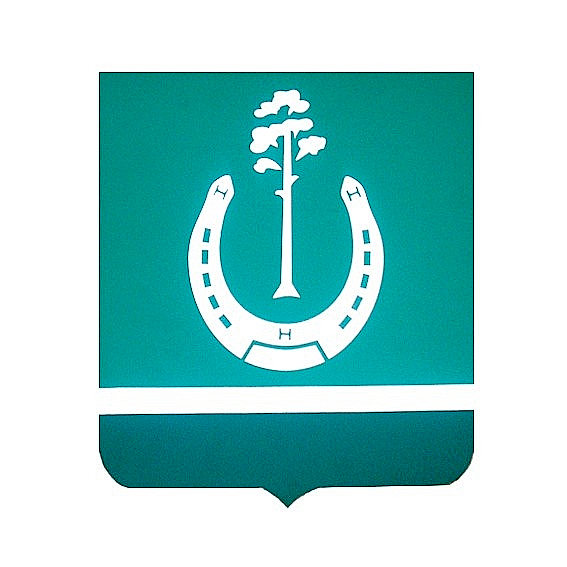 